СОВЕТ  ДЕПУТАТОВ ДОБРИНСКОГО МУНИЦИПАЛЬНОГО РАЙОНАЛипецкой области38-я сессия VI-го созываРЕШЕНИЕ28.03.2019г.                                 п.Добринка	                                    №268-рсО социально-экономическом развитии Добринского муниципального района за 2018 годЗаслушав и обсудив информацию заместителя главы администрации Добринского муниципального района о социально-экономического развитии Добринского муниципального района за 2018 год, Совет депутатов Добринского муниципального района отмечает, что работа администрации района направлена на повышение  качества жизни  и благосостояние населения, формирование здорового образа жизни, улучшение демографической ситуации в районе, создание сбалансированной и конкурентоспособной экономики в районе, улучшение качества муниципального управления, повышение его эффективности.Анализируя информацию о социально-экономическом развитии Добринского муниципального района  за 2018 год и учитывая решения постоянных комиссий,  Совет депутатов Добринского муниципального районаРЕШИЛ:1.Информацию о социально-экономическом развитии Добринского муниципального района  за 2018 год принять к сведению (прилагается).2.Настоящее решение вступает в силу со дня его принятия.Председатель Совета депутатовДобринского муниципального района                                        М.Б.Денисов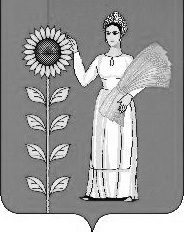 